Publicado en Barcelona el 04/08/2017 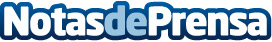 La tecnología impulsa a la industria de los regalos promocionales a alcanzar su máximo histórico en 2017Desde gafas de realidad virtual hasta drones, la incorporación de las más recientes innovaciones tecnológicas al mercado de los regalos personalizados marca un hito en el sector, que movió 21 billones de dólares en 2016 y va camino de récord tras ocho años consecutivos de crecimiento imparable. Las distribuidoras adaptan sus ofertas a un público exigente que busca "la sencillez de los procesos" y la garantía de seguridad, explican desde GiftCampaign coincidiendo con el lanzamiento de su nueva webDatos de contacto:Laura CaminoNota de prensa publicada en: https://www.notasdeprensa.es/la-tecnologia-impulsa-a-la-industria-de-los Categorias: Comunicación Marketing Emprendedores E-Commerce Ciberseguridad Consumo Innovación Tecnológica http://www.notasdeprensa.es